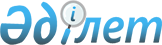 О Правительственной целевой программе "Комплексные меры противодействия злоупотреблению и незаконному распространению наркотиков на 1997 - 1998 годы"
					
			Утративший силу
			
			
		
					Постановление Правительства Республики Казахстан от 5 марта 1997 г. N 305. Утратило силу - постановлением Правительства РК от 6 мая 2000 г. N 677 ~P000677.



          Правительство Республики Казахстан постановляет:




          1. Утвердить Правительственную целевую программу "Комплексные
меры противодействия злоупотреблению и незаконному распространению
наркотиков на 1997-1998 годы" (прилагается).




          2. Образовать постоянно действующий Секретариат Государственной
комиссии по контролю за наркотиками из числа сотрудников
заинтересованных министерств и ведомств в составе согласно
приложению.




          3. Государственной комиссии Республики Казахстан по контролю за
наркотиками в течение двух месяцев разработать и внести в
Правительство Республики Казахстан Положение о Секретариате
Государственной комиссии по контролю за наркотиками.





     Премьер-Министр
  Республики Казахстан

                                            УТВЕРЖДЕНА



                                   постановлением Правительства
                                       Республики Казахстан
                                     от 5 марта 1997 г. N 305











                                ПРАВИТЕЛЬСТВЕННАЯ ЦЕЛЕВАЯ ПРОГРАММА




                  "Комплексные меры противодействия злоупотреблению




                            и незаконному распространению наркотиков




                                                  на 1997-1998 годы"








          Правительственная целевая программа "Комплексные меры
противодействия злоупотреблению и незаконному распространению
наркотиков на 1997-1998 годы" разработана во исполнение поручения
Президента Республики Казахстан и в соответствии с Концепцией
государственной политики по контролю за наркотиками. В Программе
учтены положения Государственной программы Республики Казахстан по
усилению борьбы с преступностью на 1997-1998 годы и период до 2000
года.








                                          1. Характеристика ситуации








          Злоупотребление наркотическими средствами и их незаконный
оборот стали в последние годы одной из наиболее серьезных глобальных
проблем и вызывают растущую тревогу всего мирового сообщества.
Сегодня на планете нет такого места, где бы эти опасные явления не
проявили себя с негативной стороны. Для объединения усилий в борьбе
с распространением наркомании созданы и действуют специальные
международные организации, принимаются и реализуются программы
совместной деятельности государств. Генеральная Ассамблея ООН,
провозгласив Десятилетие (1991- 2000 годы) борьбы против
злоупотребления наркотиками, предложила каждому государству принять
комплексные национальные программы противодействия.




          Наркомания и связанная с ней преступность в Республике
Казахстан приобретают все более значительные масштабы и самым
существенным образом сказываются на морально-психологической
атмосфере в обществе. Неуклонно увеличивается количество лиц,
допускающих немедицинское потребление наркотиков. Социологические
исследования показывают, что их число в настоящее время составляет
более 17 тыс. человек. Особую обеспокоенность вызывает
распространенность наркомании среди молодежи. Почти две трети
потребителей наркотиков - лица в возрасте до 30 лет, расширяется
детская и подростковая наркомания.




          Растет и связанная с наркотиками преступность. За последние 5
лет число таких преступлений увеличилось почти в четыре раза и
достигло в 1995 году 13 тысяч. В отдельных регионах до 60 процентов
имущественных преступлений совершается на почве наркомании.
Прогрессирующее злоупотребление наркотиками и резкий рост цен на них
создают благоприятные условия для появления и разрастания преступных
структур, осуществляющих организованный сбыт наркотических средств.




          Особенности геополитического положения Казахстана,
несовершенство действующего законодательства, сложности в
организации и обеспечении таможенного и пограничного контроля
вызывают повышенный интерес международных наркодельцов, становится
реальностью их слияние с внутренним наркобизнесом.




          Крайне неблагоприятен для республики общий прогноз ситуации с
наркотиками на ближайшие годы. Масштабы и темпы распространения
наркомании, широкий размах незаконного оборота наркотических средств
свидетельствуют о низкой результативности принимаемых мер. Остается
малоэффективной деятельность различных ассоциаций и фондов,
располагающих определенным опытом работы в данной области и
значительным материальным потенциалом. До настоящего времени
медиками и психологами не разработаны эффективные методы лечения и
реабилитации больных наркоманией. Отсутствуют необходимые
технические средства выявления и ликвидации посевов
наркотикосодержащих растений, экологически чистые препараты для
уничтожения дикорастущей конопли. Требует совершенствования
законодательство, возникает необходимость приведения его к
международным стандартам. Не создана действенная система
антинаркотической пропаганды. Недостаточно используются возможности
международных организаций в рамках принятой ООН Всемирной программы
действий против незаконного оборота наркотиков и психотропных
веществ.




          В этих условиях отсутствие адекватных и эффективных мер
противодействия распространению наркомании может привести к тому,
что незаконное распространение наркотиков превратится в
широкомасштабную угрозу для безопасности страны, здоровья и
благополучия народа Казахстана.




          Исходя из анализа складывающейся ситуации, прогноза ее развития
на ближайшую перспективу, становится очевидной необходимость
скорейшего принятия и реализации государственной целевой программы
противодействия злоупотреблению наркотиками и их незаконному
обороту, предусматривающей комплекс скоординированных
общегосударственных мер социального, медицинского, правового и
организационного характера.








                                        2. Цели и принципы Программы








          Главной целью Программы является приостановление роста
незаконного потребления и оборота наркотиков, а в последующем -
поэтапное сокращение наркомании и связанных с ней правонарушений до
уровня минимальной опасности для общества. Выполнение Программы
строится на основе объединения усилий заинтересованных
государственных органов, общественных формирований,
неправительственных организаций и граждан.




     Приоритетное внимание уделяется совершенствованию деятельности
и наращиванию усилий общества в борьбе с распространением
наркотиков, профилактике наркомании и связанных с ней
правонарушений.
     Финансовое обеспечение Программы будет рассматриваться ежегодно
при утверждении республиканского бюджета.


                 1. Организационные и правовые меры
--------------------------------------------------------------------
N !       Мероприятие         ! Исполнители  !Срок  !Финансовая
п/!                           !              !испол-!потребность
п !                           !              !нения !(млн.тенге)
  !                           !              !      !источники
  !                           !              !      !финансирования
  !                           !              !      !---------------
  !                           !              !      !всего!1997!1998
  !                           !              !      !     !год !год
--------------------------------------------------------------------
1 !            2              !       3      !   4  !  5  ! 6  ! 7
--------------------------------------------------------------------
1. Провести комплексные        МВД, Минздрав,  1997-  0,3       0,3
   исследования:               Нацстатагент-   1998
   масштабов немедицинского    ство Минэконом-
   потребления наркотических   торга, Минобра-
   средств путем выборочного   зования и куль-
   эпидемиологического         туры, ГСК (по
   исследования среди          согласованию)
   населения республики

   уровня латентности          МВД, Гостаможком, >>   0,2       0,2
   незаконного оборота         Минюст, ГСК, КНБ
   наркотических средств и     (по согласованию)
   связанной с наркоманией
   преступности

   материальных потерь от
   распространения
   наркомании в сфере:

   производства (аварии,       Нацстатагентство 1997  Средства
   прогулы, травматизм,        Минэкономторга,        указанных
   нетрудоспособность и        Миннауки-Академия      министерств
   другие негативные факторы   наук, Минздрав         и ведомств
   экономического порядка,
   наступающие в результате
   потребления наркотических
   средств)

   здравоохранения             Минздрав,        1997- 103,7   103,7
   (затраты на лечение         Нацстатагентство 1998
   наркоманов, производство    Минэкономторга,
   и использование             Минтрудсоцзащиты
   специального
   оборудования,
   реабилитационные меры,
   содержание обслуживающего
   персонала и т. д.)

   правопорядка и              МВД, Минюст,     1998  11,3      11,3
   осуществления               Гостаможком,             Средства
   правосудия (затраты на      Генпрокуратура,          указанных
   процессуальную деятельность ГСК, КНБ (по            министерств
   правоохранительных органов, согласованию)           и ведомств
   проведение специальных
   мероприятий и т. д.)

2. С учетом результатов        МВД, Минздрав,   1998  1,2       1,2
   комплексного исследования   Минюст,
   уровня наркотизации         Нацстатагентство
   населения разработать       Минэкономторга,
   экспресс-методику измерения ГСК (по
   ее количественных и         согласованию)
   качественных характеристик,
   а также структуры и
   динамики преступности,
   связанной с незаконным
   оборотом наркотиков.
   На этой основе проводить
   систематический региональный
   и республиканский анализ
   ситуации со злоупотреблением
   наркотиками, обеспечивать
   принятие своевременных мер
   противодействия

3. На основе и во исполнение   Акимы областей,  1997 Местные бюджеты
   положений настоящей         городов
   Программы рекомендовать,    республиканского
   разработать и принять       значения и
   региональные (областные,    столицы
   городские, районные)
   программы противодействия
   злоупотреблению
   наркотическими средствами
   и их незаконному обороту

4. В составе имеющихся высших  МВД, Минздрав,   1998  74,2      74,2
   школ МВД и ГСК создать      Минобразования
   межведомственный центр по   и культуры,
   повышению квалификации      Гостаможком,
   специалистов по             ГСК (по
   проблемам противодействия   согласованию)
   незаконному распространению
   наркотиков

5. Разработать:
   Проекты законодательных
   актов:
   о наркотических средствах,  МВД, Минздрав,   1997  Средства
   психотропных веществах,     МИД, Минюст,           указанных
   прекурсорах и мерах         Гостаможком, ГСК,      министерств
   противодействия их          КНБ (по                и комитетов
   незаконному обороту и       согласованию)
   злоупотреблению ими

   Организационно-правовые
   основы:
   выявления,                  МВД, Минздрав,   >>    Средства
   освидетельствования и       Минобразования и       указанных
   учета различных категорий   культуры, ГСК,         министерств
   граждан, допускающих        КНБ (по                и комитетов
   немедицинское потребление   согласованию)
   наркотических средств

   обеспечения контроля за     МВД, Нацбанк,    >>       То же
   деятельностью банковских    ГСК, КНБ (по
   и коммерческих структур в   согласованию)
   целях пресечения фактов
   легализации капиталов,
   нажитых с помощью
   наркобизнеса

     2. Профилактика злоупотребления наркотическими средствами

6. В целях предупреждения
   и сокращения незаконного
   спроса на наркотические
   средства разработать:

   Методологию и методику      Минобразования  1997-  342       342
   проведения                  и культуры,     1998
   антинаркотической работы    Минздрав,
   среди учащейся молодежи     Минтрудсоцзащиты
   и дошкольников (издать
   рекомендации)

   научно обоснованные         Минобразования   >>    0,1       0,1
   принципы профилактики       и культуры,
   наркомании среди детей      Минздрав,
   и подростков по             Республиканская
   телевидению и радио,        корпорация
   создание пробных образцов   "Телевидение и
   теле-, радиоматериалов,     радио Казахстана"
   мониторинг их
   эффективности

   пособия для родителей по    Минобразования  1998   8,1       8,1
   формированию у детей        и культуры,
   негативного отношения к     Минздрав
   потреблению наркотиков
   (издать разработанные
   пособия)

   программы и учебно-         Минобразования  1997   Средства
   наглядные пособия для       и культуры,            указанных
   проведения                  Минздрав               министерств
   антинаркотического
   просвещения,
   пропаганды здорового
   и безопасного образа
   жизни в
   общеобразовательных
   учреждениях
   (для дошкольников,
   учащихся начальных и
   средних школ, ПТУ)

   рекомендации для            МВД, Минздрав,  1998   6,1       6,1
   работников                  Минобразования
   правоохранительных          и культуры,
   органов, врачей,            ГСК (по
   педагогов и родителей       согласованию)
   по выявлению лиц,
   допускающих
   немедицинское
   потребление наркотиков

7. Создать в органах и         Минобразования   >>    1,1       1,1
   учреждениях образования,    и культуры,
   специализированных          акимы областей,
   учреждениях социальной      городов
   реабилитации                республиканского
   несовершеннолетних          значения и
   Минтрудсоцзащиты            столицы
   психолого-педагогическую
   службу в пределах
   утвержденной штатной
   численности. По мере
   создания условий вводить
   психологов в штаты
   дошкольных и учебных
   заведений в пределах
   утвержденной
   штатной численности

8. Разработать типовые         Минобразования  1997   Средства
   Положения о психолого-      и культуры,            указанных
   педагогической службе,      Минздрав               министерств
   центрах педагогической
   реабилитации детей и
   подростков,
   злоупотребляющих
   наркотическими
   средствами

9. Рекомендовать высшим        Минобразования   1997- Средства
   и средним специальным       и культуры       1998  Минобразования
   учебным заведениям
   включить в образовательные
   программы дополнительные
   темы (курсы) по проблемам
   злоупотребления
   наркотиками и их
   незаконного оборота

10. Обеспечить                 Минобразования  1998   26        26
    функционирование           и культуры,
    физкультурно-спортивных    акимы областей
    подростковых центров по    г. Алматы
    месту учебы и
    жительства, направленных
    на профилактику
    злоупотребления
    наркотическими
    средствами

11. Создать на базе            Минюст          1997   За счет средств
    Научно-исследовательского                         указанного
    института судебной                                министерства,
    экспертизы Министерства                           Министерства
    юстиции национальную                              науки -
    лабораторию по проблемам                          Академии наук
    правового и научного
    обеспечения
    государственного контроля
    за незаконным оборотом
    наркотических средств
    и средств, используемых
    для их изготовления

12. Пересмотреть перечень      Минтрудсоцзащиты, >>   Средства
    профессий, допуск к        Минздрав               указанных
    работе по которым должен                          министерств
    осуществляться после
    проведения
    наркологического контроля

     3. Лечение, восстановление трудоспособности и реабилитация
       лиц, допускающих немедицинское потребление наркотиков

13. Разработать наиболее       Минздрав, МВД,  1998   0,1       0,1
    эффективные методы         Минобразования
    лечения, социальной и      и культуры
    медицинской реабилитации
    и ресоциализации больных
    наркоманией, а также
    организационно-
    методические модели
    ее реализации

14. Продолжить разработку
    и внедрение в практику:

    методов психологической    Минздрав,       1997-  0,1       0,1
    защиты, препятствующих     Миннауки -      1998
    употреблению наркотиков    Академия
                               наук

    изучение вопроса           Минздрав,       1998   Средства
    внедрения психоактивных    Миннауки -             указанных
    веществ, отличающихся      Академия               министерств
    меньшим наркотическим      наук
    воздействием при высоком
    болеутоляющем эффекте,
    с учетом мирового опыта

    изучение опыта применения  Минздрав, МВД,  1997   Средства
    в мировой практике         ГСК, КНБ (по           указанных
    переносных и стационарных  согласованию)          министерств
    приборов определения                              и комитетов
    наркотического опьянения
    на разных принципах
    действия, с последующей
    рекомендацией
    приобретения из них
    наиболее экономичных,
    простых в применении и
    эффективных

    научных методик по         Миннауки -      1998   4         4
    исследованию наркотических Академия наук,
    и сильнодействующих        Минюст,
    средств, лекарственных     Минздрав, ГСК
    препаратов и ядовитых      (по согласованию)
    веществ на базе
    Министерства науки -
    Академии наук

15. Обеспечить подготовку и
    переподготовку
    специалистов в области
    профилактики наркомании:

    медицинского персонала     Минздрав,        >>    1         1
    учебных заведений,         Минобразования
    медицинских организаций,   и культуры
    независимо от форм
    собственности

    специалистов               Минздрав, МВД    >>    3,4       3,4
    наркологических учреждений
    здравоохранения и
    учреждений социальной
    реабилитации наркоманов

16. Рекомендовать в регионах   Минздрав, МВД,  1997   4,1       4,1
    с высоким уровнем          акимы областей
    наркотизации населения
    создание диагностических
    передвижных
    наркологических
    лабораторий

17. Обеспечить                 Минздрав, АО    1997-  Средства
    наркологические            "Фармация"      1998   указанного
    учреждения современными                           министерства
    лекарственными препаратами                        и местных
    направленного действия                            бюджетов
    для лечения наркомании

18. Разработать и издать       Минобразования  1998   0,02      0,02
    пособия для учителей       и культуры
    по психолого-
    педагогической
    реабилитации
    несовершеннолетних,
    склонных к употреблению
    наркотиков

19. Рекомендовать создание     Минобразования   >>    24,1      24,1
    региональных центров       и культуры,
    медико-социальной          Минздрав, акимы
    педагогической             областей, городов
    реабилитации               республиканского
    детей и подростков,        значения и столицы,
    склонных к употреблению    МВД, ГСК (по
    наркотиков                 согласованию)

20. Изучить в исправительно-   МВД, Минздрав     >>   1,3       1,3
    трудовых учреждениях
    практику лечения лиц,
    потребляющих наркотики.
    По результатам разработать
    и осуществить меры по
    повышению ее эффективности

21. Организовать кабинеты с    Минздрав,       1997   Средства
    телефонами доверия         Минобразования         указанных
    для консультаций и         и культуры,            министерств
    анонимного лечения         акимы областей         и местных
    больных наркоманией        и г.Алматы             бюджетов

             4. Обеспечение контроля за производством и
                распределением наркотических средств

22. Ежегодно пересматривать    Минздрав, МВД,  1997-  0,5       0,5
    списки наркотических       Минюст,         1998
    средств и                  Гостаможком,
    сильнодействующих веществ, Верховный Суд
    критерии определения их    (по согласованию)
    размеров

23. Определить перечень        МВД, Минздрав,  1997   Средства
    оборудования, химических   Минэкономторг,         указанных
    веществ, с помощью         Миннауки -             министерств
    которых или из             Академия наук
    которых возможно
    изготовление
    наркотических средств

24. Разработать и реализовать  Минюст           >>    Средства
    перспективную Программу                           указанного
    научных исследований в                            министерства,
    области правового                                 Миннауки -
    обеспечения и                                     Академии
    правоприменительной                               наук
    практики противодействия
    злоупотреблению и
    незаконному распространению
    наркотиков с использованием
    научного и кадрового
    потенциала Министерства
    юстиции и его
    структурных подразделений,
    включая КазНИИСЭ и
    НИИзаконодательства

25. Разработать правовые       Минздрав, МВД,  1998   0,3       0,3
    и контрольно-технические   Минюст,
    правила, регламентирующие  Минэкономторг,
    производство, хранение,    Миннауки -
    транспортировку, законное  Академия наук,
    использование, списание    Гостаможком,
    наркотических и            Генпрокуратура
    сильнодействующих средств  (по согласованию)

26. Разработать правила ввоза  МВД, Минюст,    1997   Средства
    и вывоза из Республики     Минэкономторг,         указанных
    Казахстан наркотических    Миннауки -             министерств
    средств, а также           Академия наук,
    оборудования, химических   Гостаможком,
    веществ и прекурсоров,     Генпрокуратура
    с помощью которых или из   (по согласованию)
    которых возможно
    изготовление наркотических
    средств

27. Разработать:

    систему фармакологического Минздрав, МВД    >>       То же
    контроля за составом
    лекарственных препаратов,
    поступающих в серийное
    производство и закупаемых
    за рубежом

    в помощь сотрудникам       МВД, Минздрав,  1998   3,5       3,5
    правоохранительных         Гостаможком,
    органов методику           ГСК (по
    распознавания новых видов  согласованию)
    наркотических средств

28. Провести комплексное       Минздрав, МВД   1997-  0,6       0,6
    обследование аптек,                        1998
    химфармпредприятий,
    складов, других мест
    производства, хранения
    и реализации лекарственных
    препаратов, содержащих
    наркотические средства.
    По его результатам
    пересмотреть перечень
    таких объектов, выдать
    лицензии на этот вид
    деятельности

29. Разработать:

    новые и адаптировать       Минсельхоз,     1998   84        84
    существующие экологически  Минэкобиоресурсов,
    безопасные препараты для   Миннауки -
    уничтожения                Академия
    наркотикосодержащих        наук
    растений

    методы доставки и          МВД, Минсельхоз, 1997  0,1       0,1
    диспергирования созданных  Миннауки -             И средства
    и адаптированных           Академия наук           указанных
    химических препаратов для                         министерств
    уничтожения
    наркотикосодержащих
    растений

    агротехнические            Минсельхоз,     1998   84        84
    мероприятия по уничтожению Миннауки -
    наркотикосодержащих        Академия наук
    растений в посевах
    сельскохозяйственных
    культур

    провести экологическую    Минэкобиоресур-   1998  4,1       4,1
    экспертизу разработанных  сов, Минсельхоз,
    методов уничтожения       Миннауки -
    наркотикосодержащих       Академия наук
    растений

30. Обеспечить постоянное     Акимы областей и  1997-  8    4    4
    проведение мероприятий    г. Алматы,        1998   И средства
    по выявлению и уничтожению Минсельхоз, МВД,        указанных
    незаконных посевов и      ГСК (по                  министерств
    зарослей дикорастущей     согласованию)            и комитетов
    наркотикосодержащей
    растительности

      5. Пресечение незаконного оборота наркотических средств

31. Разработать меры по        МВД, Минтранском, 1997- 0,3       0,3
    пресечению незаконной      Гостаможком, ГСК, 1998  И средства
    транспортировки и          КНБ (по                 указанных
    транзита наркотиков по     согласованию)           министерств
    основным направлениям                              и комитетов
    их перемещения по
    территории Казахстана

32. Создать:

    на основе компьютерной     МВД, МИД,         >>   2,7       2,7
    техники единую             Национальное            И средства
    межведомственную           бюро "Интерпол",        указанных
    автоматизированную         Гостаможком,            министерств
    систему сбора, анализа     ГСК (по                 и комитетов
    и обобщения информации     согласованию)
    о лицах, участвующих
    в незаконном обороте
    наркотиков, на базе
    информационно-
    вычислительных центров
    МВД и ГСК, а также
    данных, отражающих
    состояние борьбы с их
    распространением, с
    перспективой ее
    интеграции в
    международную систему

    компьютерную систему       Минздрав, МВД,  1998   0,6       0,6
    непосредственного          Гостаможком
    наблюдения за движением
    наркотикосодержащих
    лекарственных препаратов
    в пределах Казахстана
    (из пунктов производства
    к пунктам отпуска:
    аптечным, лечебно-
    профилактическим,
    научным и иным
    учреждениям) на базе
    информационно-
    вычислительных центров
    МВД и ГСК; в том числе
    поступивших по импорту и
    предназначенных для
    экспорта

33. Обеспечить в учреждениях   Минтранском     1997   Средства
    почтовой связи информацию                         указанных
    для населения об                                  министерств
    ответственности
    отправителей почтовых
    посланий за соблюдение
    требований почтовых
    правил в части запрета
    пересылки по почте
    наркотических средств

34. В целях выявления и        МВД, Гостаможком, 1997- 17,6      17,6
    ликвидации источников      ГСК (по           1998  И средства
    поступления наркотических  согласованию)           указанных
    и сильнодействующих                                министерств
    лекарственных средств в                            и комитетов
    нелегальный оборот
    ежегодно проводить
    соответствующие
    комплексные операции

35. В целях уничтожения и     МВД, Гостаможком,   >>  86,8      86,8
    пресечения поступления    ГСК, КНБ (по
    в незаконный оборот       согласованию)
    наркотических средств
    растительного
    происхождения ежегодно
    проводить комплексные
    профилактические операции
    "Мак", "Допинг"

36. Международное
    сотрудничество в области
    борьбы с незаконным
    оборотом наркотиков:

    расширить сотрудничество   МИД, МВД,       1997-  Средства
    с международными           Минздрав,       1998   указанных
    организациями,             Гостаможком,           министерств
    занимающимися борьбой      ГСК, КНБ (по           и комитетов
    со злоупотреблением        согласованию)
    наркотиками и их
    незаконным оборотом.
    Внести предложение в
    Правительство о
    присоединении Республики
    Казахстан к
    соответствующим
    международным конвенциям
    и соглашениям

    продолжить практику        МИД, МВД, Минюст, 1997- Средства
    заключения многосторонних  Гостаможком, ГСК, 1998  указанных
    и двусторонних договоров   КНБ,                    министерств
    и соглашений с другими     Генпрокуратура          и комитетов
    государствами и прежде     (по согласованию)
    всего с государствами СНГ
    в области контроля
    наркотиков и борьбы с
    распространением
    наркомании

    активизировать             МИД, МВД,        >>    То же
    сотрудничество с           Гостаможком, ГСК,
    Программой ООН по          КНБ (по
    международному контролю    согласованию)
    наркотиков в плане
    разработки совместных
    программ в области
    подготовки кадров,
    замещения посевов
    наркотикосодержащих
    растений другими
    сельхозкультурами,
    оказания помощи в
    материально-техническом
    оснащении, проведении
    экспертизы проектов
    законодательных актов
    и национальных программ
    и др.

    проработать вопрос         МИД, МВД,       >>       То же
    об обмене офицерами        Гостаможком,
    связи с основными          ГСК, КНБ (по
    странами-производителями   согласованию)
    и странами транзита
    наркотиков в ближнем и
    дальнем зарубежье

    установить и поддерживать  МВД, МИД,       >>       То же
    на постоянной основе       Гостаможком,
    контакты с                 Минюст,
    правоохранительными        Минздрав, ГСК,
    органами и специальными    КНБ, Генпрокуратура
    службами зарубежных стран  (по согласованию)
    по вопросам организации
    противодействия
    незаконному обороту
    наркотиков.

    Принимать участие в
    международных семинарах-
    совещаниях по данной
    проблеме

    обеспечить исполнение      МВД, МИД,       >>        То же
    международных обязательств Гостаможком,
    Республики Казахстан в     Минюст, ГСК,
    рамках подписанных         КНБ (по
    соглашений по проблемам    согласованию)
    борьбы с распространением
    наркотиков и
    злоупотреблением ими


                                            Приложение



                                 к постановлению Правительства
                                     Республики Казахстан
                                   от 5 марта 1997 г. N 305











                                                        С О С Т А В




               Секретариата Государственной комиссии
          Республики Казахстан по контролю за наркотиками

Министерство внутренних дел Республики Казахстан       - 2 чел.

Министерство здравоохранения Республики Казахстан      - 2 чел.

Государственный следственный комитет
Республики Казахстан (по согласованию)                 - 1 чел.

Комитет национальной безопасности Республики
Казахстан (по согласованию)                            - 1 чел.

Министерство сельского хозяйства Республики Казахстан  - 1 чел.

Государственный таможенный комитет
Республики Казахстан                                   - 1 чел.

Министерство юстиции (КазНИИСЭ)
Республики Казахстан                                   - 1 чел.

Министерство образования и культуры
Республики Казахстан                                   - 2 чел.

Министерство обороны Республики Казахстан              - 1 чел.
      
      


					© 2012. РГП на ПХВ «Институт законодательства и правовой информации Республики Казахстан» Министерства юстиции Республики Казахстан
				